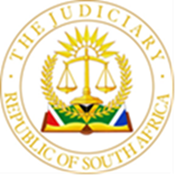 IN THE HIGH COURT OF SOUTH AFRICA(GAUTENG DIVISION, PRETORIA)Case No: 38343/2022In the matter between:DON’T WASTE SHARED SERVICES (PTY) LTD 		      FIRST APPLICANT DON’T WASTE KZN 1 (PTY) LTD 				 SECOND APPLICANT DON’T WASTE KZN 2 (PTY) LTD 				      THIRD APPLICANTDON’T WASTE CTN 1 (PTY) LTD 				  FOURTH APPLICANT DON’T WASTE CTN 2 (PTY) LTD 				      FIFTH APPLICANTDON’T WASTE EC1 (PTY) LTD 					      SIXTH APPLICANT DON’T WASTE GAU 1 (PTY) LTD       				SEVENTH APPLICANT DON’T WASTE GAU 2 (PTY) LTD 				   EIGHTH APPLICANTDON’T WASTE GAU 3 (PTY) LTD 				      NINTH APPLICANT DON’T WASTE GAU 4 (PTY) LTD 				     TENTH APPLICANT DON’T WASTE GAU 5 (PTY) LTD 			        ELEVENTH APPLICANTDON’T WASTE GAU 6 (PTY) LTD 				TWELFTH APPLICANT And THE COMPENSATION FUND 					FIRST RESPONDENT THE COMISSIONER OF THE COMPENSATION FUND    SECOND RESPONDENT MINISTER OF EMPLOYMENT AND				 THIRD RESPONDENTLABOUR: TW MXESI	 DEPUTY MINISTER OF EMPLOYMENT AND 		       FOURTH RESPONDENT LABOUR: BOITUMELO MOLOI THE DIRECTOR GENERAL, DEPARTMENT OF 		FIFTH RESPONDENTEMPLOYMENT AND LABOUR: THOBILE LAMATI JUDGMENTRETIEF J1.	The Second to Twelfth Applicants [Applicants] appeal against those parts of the   judgment which, this Court handed down (ex tempore) on the 21 July 2023, in respect of Part B of the relief sought by the Applicants and costs. The application was argued on the 20 July 2023.2.	The issue for determination was a judicial review brought by way of the Promotion of Administrative Justice Act 3 of 2000 [PAJA] in which the Applicants sought to review and set aside the classification decisions of the First and Second Respondents [Respondents] made in terms of the Compensation for Occupational Injuries and Disease Act 130 of 1993 [COIDA]..3.	The nub of the grounds of appeal relied on traverse the interpretation and application, if any, of section 91 of COIDA. The Appellants contend, inter alia, that section 91 is not applicable to the Applicants and that reliance and the application thereof, vis n vis as an internal remedy mechanism referred to in PAJA is misplaced. 4.	That the provisions of section 17(1)(a)(i) of the Superior Courts Act 10 of 2013 [Superior Courts Act] are satisfied in that the appeal would have a reasonable prospect of success. The Applicants further rely and, set out reasons in terms of section 17(1)(a)(ii) of the Superior Court Act to amplify their section 17 submissions. These reasons appear compelling.5.	Having heard Counsel for both the Applicants and the Respondent I am of the opinion that the appeal would have a reasonable prospect of success and as such, the following order is made:IT IS ORDERED THAT:1.	The Second to Twelfth Applicants are granted leave to appeal to the Full Bench of this Division.2.	The Respondents are ordered to pay the costs, which costs to be inclusive of two Counsel.___________________________	L.A. RETIEFJudge of the High Court Gauteng Division AppearancesCounsel for the Appellants:		Adv. H Gerber SC		Adv. M CoetzeeInstructed by:		Cox Yeats Attorneys		c/o Alant, Gell & Martin IncCounsel for the Respondents:	Adv. MC Phathela Instructed by:			The State Attorney, PretoriaLeave to Appeal heard on the:     28 September 2023Leave granted on the: 		9 October 2023       